دانشگاه علوم پزشكي و خدمات بهداشتي و درماني آذربايجان غربي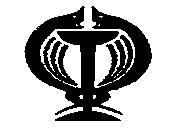 بسمه تعالیاصلاح ساحتار ارزشیابی دانشجو (خلاصه) : EDC وظایف 1- مشاوره در اجرای پروژه های ارتقا ارزشیابی دانشجو2- بازخورد و مشاوره در کورد برنامه عملکرد سالانه3- بازخورد بر گزارش عملکرد سالانه4- مشاوره به EDC در اجرای برنامه توانمندسازی استادان در زمینه طراحی سؤال و اجرای آزمون و برنامه ریزی5- معرفی عملکردهای برتر در ارزشیابی در سطح دانشگاهتقویت ساختار و عملکرد ارزشیابیکمیته ارزشیابی دانشجو دفتر مطالعات و توسعه دانشکدهوظایف کمیته ارزشیابی دانشجوی EDOدانشکده :1- تهیه نقشه کنونی ارزیابی دانشجو2- شناسایی نیازهای دانشکده برای تحقق ارزیابی بهینه3- بررسی نمونه از آزمون های گروه ها و ارایه بازخورد به گروه ها4- تدوین برنامه ارتقای عملکرد ارزیابی دانشجو در گروه به عنوان هدفی استراتژیک برای ارتقای آموزش5- ارایه برنامه سالانه ارتقای عملکرد یا حفظ کیفیت ارزیابی گروه به مرکز توسعه دانشگاه6- برنامه ریزی برای ارتقای کیفیت امتحانات جامعاعضای کمیته :1- رئیس کمیته : معاون آموزشی دانشکده2- دبیر کمیته : رئیس دفتر مطالعات و توسعه دانشکده3- اعضای کمیته : هر گروه یا بخش دانشکده یک نماینده در این کمیته خواهند داشت.(نمایندگان گروه یا دپارتمان نقش هماهنگی کننده میان کمیته و گروه را در امر ارزشیابی بر عهده خواهد داشت و پاشخگوی عملکرد ارزشیابی دانشجو گروه یا دپارتمان به EDO خواهد بود.)محورهای گزارش عملکرد "ارزیابی دانشجو" دانشکده توسط EDO 1- تعداد آزمون های پایانی دانشکده2- تعداد طراحان سؤال3- تعداد بازخورد به طراحان سؤال4- نسبت آزمون هایی که تحلیل کمی آنها شده است به تفکیک نوع آزمون5- نشبت آزمونهایی که تحلیل محتوا برای آنها انجام شده است.6- برنامه دفتر برای ارتقاء عملکرد ارزیابی دانشکده7- نیازهای سخت افزاری و نرم افزاری دانشکده برای اجرای برنامه های خود8- گزارش نتایج فعالیت های توانمندسازی استادان9- برنامه برای ارتقای آزمون های جامعتقویت ساختار و عملکرد ارزشیابی دانشجووظایف گروه در ارزشیابی دانشجوگروه باید به استادان طراح سؤال بر اساس تحلیل و تجزیه عملکرد دانشجویان در آزمون (تحلیل سؤال) و تحلیل محتوا بازخورد مناسب ارایه نماید. الگوی بررسی ازمونها بر اساس مرور همتا توصیه می گردد. فرآیند مطلوب طراحی آزمون در گروه به شرح زیر است :فرایند مطلوب طراحی آزمون در گروهبازخورد کیفیت ارزیابی نیم سال پیشینتعیین عناوین برای طراحی سؤالتعیین قالب بهینه آزمونطراحی سؤالات اولیه برای آزمون های پایانیبررسی سؤالات طراحی شده     بازخورد به طراح  اصلاح سؤالات اولیه      ساخت آزمون      بازبینی آزمون    اجرای آزمونبازخورد برای نیم سال پسینمطلوب است در هر نیم سال گروه در جلسه ای با شرکت همه اعضا گزارش مسئول ارزیابی دانشجوی گروه را استماع نموده و هم اندیشی جهت بهبود عملکرد ارزیابی دانشجو برای برنامه ریزی نیم سال بعد به عمل آورد.گزارش عملکرد "ارزیابی دانشجوی" گروه1- تعداد آزمون های پایانی یا نهایی2- تعداد طراحان سؤال3- تعداد بازخورد به طراحی سؤال4- نسبت آزمونهایی که تحلیل کمی آنها انجام شده است (به تفکیک نوع آزمون)5- نسبت آزمونهایی که تحلیل محتوا برای آنها انجام شده است.6- برنامه گروه برای ارتقای عملکرد ارزیابی در نیم سال بعد